FORMATOCONSTANCIA DE CUMPLIMIENTO DE ESPECIFICACIONES TÉCNICAS DE VÍAS LOCALES E INTERMEDIAS, ALAMEDAS, PLAZOLETAS Y PLAZAS   ENTREGA REGULARControl de Versiones{DOC-VER}{DOC-PROCESO}1El alcance de participación en la elaboración de este documento corresponde a las funciones del área que representanENTREGA REGULAR CONSTANCIA DE CUMPLIMIENTO DE ESPECIFICACIONES TÉCNICAS DE VÍAS LOCALES E INTERMEDIAS, ALAMEDAS, PLAZOLETAS Y PLAZAS XXXXXXXXXXXXXXXXXXXXXXXXXXXXXXXXXEn Bogotá D.C., a los XXXX (XX) días del mes de XXX del XXXX, XXXXXXX, Director Técnico de Administración de Infraestructura del IDU, en uso de sus facultades legales y estatutarias, procede a certificar el cumplimiento de las especificaciones técnicas de las obras ejecutadas en las vías intermedias, locales, alamedas, plazas y plazoletas, del proyecto denominado XXXXXXXXXXXXXX, de acuerdo con las siguientes licencias de urbanismo:Que de acuerdo con lo anterior, XXXXXXXX identificado con XXXXXXX, quien actúa en calidad de Titular de la Licencia o Urbanizador Responsable, ejecutó las obras en las áreas de cesión obligatorias indicadas en el plano de Urbanismo No. XXXXXX, las cuales se relacionan a continuación:El proyecto contó con las siguientes aceptaciones a los productos presentados en sus diferentes etapas, de acuerdo con lo establecido en el Manual de Intervención de Urbanizadores y/o Terceros vigente, así:ETAPA DE ESTUDIOS Y DISEÑOSETAPA DE EJECUCIÓN DE LAS OBRASETAPA DE RECIBO DE LAS OBRASPara efectos de la presente constancia de cumplimiento de especificaciones técnicas de las obras ejecutadas en las áreas de cesión obligatoria por parte del Urbanizador Responsable o Titular de la Licencia de Urbanismo, se tuvo en cuenta los siguientes aspectos:Las obras cumplen con lo establecido en el marco normativo vigente y especificaciones técnicas para su diseño y construcción.La Dirección Técnica Estratégica del IDU, aprobó de la normalización (estándar) de los planos y archivos record del proyecto, según el memorando DTE xxxxxxxxxxxx del xx/xx/xxxx.El proyecto contó con un presupuesto ejecutado de las obras por valor de xxxxxxxxxxxxxxxxxxxxxx, según precios topes IDU, cuyas cantidades y calidad de las obras, son responsabilidad exclusiva del titular de la licencia y/o urbanizador responsable.El Urbanizador responsable entrega a favor del INSTITUTO DE DESARROLLO URBANO - IDU, la póliza de cumplimiento de disposiciones legales en su amparo de estabilidad de obras ejecutadas No. XXXXXXXXXXX expedida por XXXXXXXXXX., por un valor asegurado de XXXXXXXXXXXXXXXXXXXXXXXXXXXXXXX ($XXXXXXXXX) M/CTE, y vigencia de cinco (5) años, a partir de la firma de la presente constancia, de conformidad con el artículo 21 del Decreto Distrital 845 de 2019.Para los efectos, se anexa registro fotográfico de las obras ejecutadas en las áreas de cesión, el cual hace parte integral de la presente constancia.OBSERVACIONES, COMPROMISOS Y/O ACLARACIONES ADICIONALESLas actas de recibo de la infraestructura y paz y salvos de las empresas de servicios públicos domiciliarios se deben presentar al momento de la escrituración de las áreas de cesión obligatorias ante el Departamento Administrativo de Defensoría del Espacio Público (DADEP). El Urbanizador responsable, se compromete a realizar la entrega a satisfacción ante la Secretaría Distrital de Movilidad – SDM, de la señalización horizontal y vertical implementada en las áreas de cesión obligatoria. Xxxxxx Xxxxxx xxxxxx Para constancia se firma en Bogotá D.C., a los xxxx (xxx) días del mes de xxxx de xxxx.   ___________________________________________XXXXXXXXXXXXXXXXXXXXXXXXXXDirector Técnico de Administración de Infraestructura del IDURevisó: xxxxxxx - Profesional Especializado xxxxx - Líder del Grupo Urbanizadores, DTAI             xxxxxx – Asesor Jurídico DTAI Elaboro: xxxxxxx – Coordinador Zona xxxxx del Grupo de Urbanizadores - DTAIVersiónFechaDescripción ModificaciónFolios 32020-07-07Se requiere modificar como constancia de cumplimiento de especificaciones técnicas de vías locales e intermedias, alamedas, plazoletas y plazas.42.029/12/2017Se actualiza el formato. Se solicitan solo las firmas del representante legal y director técnico de la DTAI. 21.016/06/2015Versión inicial del formato.3El documento original ha sido aprobado mediante el SID (Sistema Información Documentada del IDU). La autenticidad puede ser verificada a través del códigoEl documento original ha sido aprobado mediante el SID (Sistema Información Documentada del IDU). La autenticidad puede ser verificada a través del códigoEl documento original ha sido aprobado mediante el SID (Sistema Información Documentada del IDU). La autenticidad puede ser verificada a través del código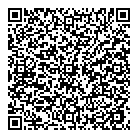 Participaron en la elaboración1Angelica Maria Avila Serrano, DTAI / Carol Adriana Colmenares Porras, DTAI / Karen Silvana Berdejo Carrillo, OAP / Martha Lucia Corredor Quintero, DTAI / Piedad Romero de Mendez, DTAI / Ricardo Bermudez Ramirez, DTAI / Roberto Martinez Poveda, DTAI / Validado porSandra Milena Del Pilar Rueda Ochoa, OAP Validado el 2020-07-07
Revisado porGustavo Montano Rodriguez, DTAI Revisado el 2020-07-07
Aprobado porGustavo Montano Rodriguez, DTAI Aprobado el 2020-07-07
